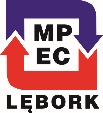 Miejskie Przedsiębiorstwo Energetyki Cieplnej Sp. z o.o.84-300 Lębork, ul. Pionierów 11 OPIS PRZEDMIOTU ZAMÓWIENIADla postępowania o udzielenie zamówienia publicznego prowadzonego 
w trybie zapytania ofertowegoCPV45 45 00 00 - 7  – Roboty budowlane45 45 30 00 – 4 -  Roboty elewacyjneWartość zamówienia poniżej  kwoty 5 538 000 €, tj. 25 680 260 zł nettoLębork 2024 r.Informacje i skrótyDefinicje i skrótyZamawiający – Miejskie Przedsiębiorstwo Energetyki Cieplnej Sp. z o. o. w Lęborku,Wykonawca – podmiot ubiegający się o udzielenie zamówienia,OPZ – opis przedmiotu zamówienia,PZP – ustawa z 11 września 2019 r. – Prawo zamówień publicznych  - tekst jednolity Dz. U. z 2023 r. 
poz. 1605 z późn. zm.KC – ustawa Kodeks Cywilny (tekst jednolity Dz. U. z 2022 r. poz. 1360 z późń. zm.)Regulamin- regulamin udzielania zamówień sektorowych na dostawy, usługi i roboty budowlane 
w MPEC Spółka z o. o. w Lęborku,ST – specyfikacja techniczna1. Informacje o Zamawiającym Zamawiającym jest:Miejskie Przedsiębiorstwo Energetyki Cieplnej Sp. z o.o. ul. Pionierów 11, 84-300 LęborkNumer telefonu: 59 8621181 Strona internetowa: www.mpec.lebork.plAdres poczty elektronicznej: sekretariat@mpec.lebork.plCzas urzędowania: od 700 do 1500  od poniedziałku do piątkuTryb udzielenia zamówienia. Zamówienie ma charakter sektorowy w rozumieniu art.5 ust. 4 ustawy z dnia 11 września 2019 r., ponieważ dotyczy udostępniania lub obsługi stałych sieci przeznaczonych do świadczenia usług publicznych w związku z produkcją, transportem lub dystrybucją energii cieplnej i 100% udziałów 
w Miejskim Przedsiębiorstwie Energetyki Cieplnej Sp. z o.o.  w Lęborku posiada Gmina Miasto Lębork.Postępowanie jest prowadzone w trybie zapytania ofertowego na podstawie Regulaminu udzielania zamówień sektorowych na dostawy, usługi i roboty budowlane w MPEC Sp. z o.o. w Lęborku dla wartości zamówienia poniżej kwot określonych w przepisach art. 3  ustawy PZP.Do udzielenia zamówienia stosuje się przepisy ustawy Kodeks Cywilny (tekst jednolity Dz. U. z 2022 r. poz. 1360 z późn. zm.).Opis przedmiotu zamówienia Przedmiot zamówienia dotyczy remontu elewacji budynku Kotłowni Rejonowej KR-1 położonej przy ul. Traugutta (część wschodnia) wraz z estakadą nawęglania kotłów WR-10. Wymagania szczegółowe związane z przedmiotem zamówienia: Szczegółowy opis prac zawierają jako załączniki, które będą stanowiły integralną część umowy.kosztorys ofertowy – załącznik nr 1e do OPZ,specyfikacja techniczna (ST) – załącznik nr 3 do OPZ,opis techniczny – załącznik nr 4 do OPZ Przedmiot zamówienia obejmuje realizację następujących prac:realizacja robót w zakresie wynikającym z dokumentacji projektowej.przygotowanie elewacji i obróbek blacharskich.odtłuszczanie i czyszczenie powierzchni elewacji i obróbek blacharskich do 2-go stopnia czystości (St-2 wg PN-ISO 8501-1).malowanie powierzchni elewacji pokrytej blachą trapezową budynku kotłowni KR-1.malowanie powierzchni elewacji z tynku cementowo- wapiennego budynku kotłowni 
KR-1.malowanie stopnicy i drabin elewacyjnych budynku kotłowni KR-1.malowanie powierzchni z blachy trapezowej estakady nawęglania kotłów WR-10.wymiana uszkodzonych szyb okiennych.W każdym przypadku, gdy załączone do OPZ dokumenty wskazują nazwę własną producenta elementów infrastruktury ciepłowniczej dopuszcza się wykorzystanie elementów równoważnych, w tym wyprodukowanych przez innego producenta, o ile spełniają one wszystkie normy i wymagania wskazane w tych dokumentach. Wykonawca, który proponuje wykorzystanie rozwiązań równoważnych, jest obowiązany wykazać na etapie składania oferty, że oferowane przez niego rozwiązania spełniają wymagania określone przez Zamawiającego. Ewentualne wskazanie nazw własnych w załączonych do OPZ dokumentach uzasadnione jest koniecznością kompleksowego podejścia do projektowania sieci ciepłowniczych w jednym systemie technologicznym uwzględniając technologie zastosowane w istniejącej infrastrukturze.Zamawiający nie dopuszcza możliwości składania ofert częściowych.Zamawiający nie dopuszcza możliwości składania ofert wariantowych.Zamawiający nie przewiduje w okresie 3 lat od udzielenia zamówienia możliwości udzielenia dostaw dodatkowych w trybie zamówienia z wolnej ręki.Zamawiający nie przewiduje wyboru oferty najkorzystniejszej z użyciem aukcji elektronicznej.Zamawiający zastrzega sobie unieważnienie postępowania bez podania przyczyny.Wymagania stawiane WykonawcyWykonawca odpowiedzialny jest, za jakość oraz zgodność z ustaleniami technicznymi i jakościowymi określonymi dla przedmiotu zamówienia.Ustalenia i decyzje dotyczące wykonania zamówienia uzgadniane będą przez Zamawiającego 
z ustanowionym przedstawicielem Wykonawcy.Termin wykonania zamówienia Termin wykonania zamówienia:  31.10.2024 r.Warunki udziału w postępowaniu oraz opis sposobu dokonywania oceny spełniania tych warunkówW postępowaniu mogą wziąć udział Wykonawcy, którzy spełnią niżej wymienione warunki. Zdolność techniczna i zawodowaWykażą i udokumentują (referencjami, opiniami lub listami polecającymi), że w ciągu ostatnich 
3 lat przed wszczęciem postępowania wykonali co najmniej jeden remont elewacji budynku czterokondygnacyjnego o powierzchni ok. 2000 m2 .Sytuacja ekonomiczna lub finansowa:Posiadają ubezpieczenie OC lub polisę ubezpieczeniową w zakresie działalności związanej 
z przedmiotem zamówienia w kwocie min.  250 000,00 zł,Zamawiający dokona oceny spełnienia warunków udziału w postępowaniu na podstawie załączonych do oferty dokumentów i oświadczeń zgodnie z formułą ,,spełnia – nie spełnia”.
Oceny spełniania warunków udziału w postępowaniu Zamawiający dokona na podstawie oświadczeń 
i dokumentów, jakich żąda w pkt 8. Podstawy wykluczenia Wykonawców:Z postępowania o udzielenie zamówienia wyklucza się:Wykonawcę, wobec którego prawomocnie orzeczono zakaz ubiegania się o zamówienie publiczne,Wykonawcę, który naruszył obowiązki dotyczące płatności podatków, opłat lub składek na ubezpieczenia społeczne lub zdrowotne, chyba że Wykonawca odpowiednio przed upływem terminu do składania ofert dokonał płatności należnych podatków, opłat lub składek na ubezpieczenia społeczne lub zdrowotne wraz z odsetkami lub grzywnami lub zawarł wiążące porozumienie w sprawie spłaty tych należności,Wykonawcę, który naruszył obowiązki w dziedzinie ochrony środowiska, prawa socjalnego lub prawa pracy:będącego osobą fizyczną skazanego prawomocnie za przestępstwo przeciwko środowisku, o którym mowa w rozdziale XXII Kodeksu karnego lub za przestępstwo przeciwko prawom osób wykonujących pracę zarobkową, o którym mowa w rozdziale XXVIII Kodeksu karnego, lub za odpowiedni czyn zabroniony określony 
w przepisach prawa obcego,będącego osobą fizyczną prawomocnie ukaranego za wykroczenie przeciwko prawom pracownika lub wykroczenie przeciwko środowisku, jeżeli za jego popełnienie wymierzono karę aresztu, ograniczenia wolności lub karę grzywny;wobec którego wydano ostateczną decyzję administracyjną o naruszeniu obowiązków wynikających z prawa ochrony środowiska, prawa pracy lub przepisów 
o zabezpieczeniu społecznym, jeżeli wymierzono tą decyzją karę pieniężną;Wykonawcę, jeżeli urzędującego członka jego organu zarządzającego lub nadzorczego, wspólnika spółki w spółce jawnej lub partnerskiej albo komplementariusza w spółce komandytowej lub komandytowo-akcyjnej lub prokurenta prawomocnie skazano za przestępstwo lub ukarano za wykroczenie, o którym mowa w pkt 3 lit. a lub b;Wykonawcę w stosunku do którego otwarto likwidację, ogłoszono upadłość, którego aktywami zarządza likwidator lub sąd, zawarł układ z wierzycielami, którego działalność gospodarcza jest zawieszona albo znajduje się on w innej tego rodzaju sytuacji wynikającej z podobnej procedury przewidzianej w przepisach miejsca wszczęcia tej proceduryWykonawcę w stosunku, do którego zachodzi którakolwiek z okoliczności, o których mowa w art. 7 ust. 1 ustawy z 13.04.2022 r. o szczególnych rozwiązaniach w zakresie przeciwdziałania wspieraniu agresji na Ukrainę oraz służących ochronie bezpieczeństwa narodowego.Wykonawca może zostać wykluczony przez zamawiającego na każdym etapie postępowania 
o udzielenie zamówienia.Wykaz oświadczeń i dokumentów, jakie mają dostarczyć Wykonawcy w celu potwierdzenia spełniania warunków udziału w postępowaniu oraz braku podstaw wykluczenia. Warunki ogólneDo oferty należy dołączyć:Oświadczenie o spełnieniu warunków udziału w postępowaniu o udzielenie zamówienia (wzór formularza) – zał. nr 1b.Wykaz robót w zakresie niezbędnym do wykazania spełniania warunku wiedzy 
i doświadczenia, wykonanych w okresie ostatnich 3 lat przed upływem terminu składania ofert, 
z podaniem ich rodzaju i wartości, daty i miejsca wykonania oraz załączeniem dokumentu potwierdzającego, że roboty zostały wykonane z należytą starannością zgodnie z umową (wzór formularza) – zał. 1d.Opłaconą polisę, a w przypadku jej braku inny dokument potwierdzający, że Wykonawca jest ubezpieczony od odpowiedzialności cywilnej w zakresie prowadzonej działalności związanej 
z przedmiotem zamówienia.Oświadczenie o braku podstaw do wykluczenia (wzór druku) - zał. nr 1c.Kosztorys ofertowy – zał. nr 1eZawartość ofertyW skład oferty muszą wchodzić:Inne załączniki, które należy dołączyć do oferty:pełnomocnictwa osób podpisujących ofertę do podejmowania zobowiązań w imieniu Wykonawcy składającego ofertę, o ile nie wynikają z przepisów prawa lub innych dokumentów,oświadczenie o transakcjach handlowych i wysokości kapitału zakładowego, zgodnie z art. 230 KSH, dotyczy spółek z o.o. ,opłacona polisa lub inny dokument potwierdzający, że Wykonawca jest ubezpieczony,Informacje o sposobie porozumiewania się Zamawiającego z Wykonawcami, przekazywania oświadczeń lub dokumentów oraz wskazanie osób uprawnionych do porozumiewania się 
z WykonawcamiPostępowanie prowadzone jest za pośrednictwem Platformy zakupowej, która znajduje się pod adresem: https://platformazakupowa.pl/pn/mpec_lebork, pod nazwą postępowania.Komunikacja między Zamawiającym, a Wykonawcami, w tym wszelkie oświadczenia, wnioski, zawiadomienia oraz informacje, przekazywane są w formie elektronicznej za pośrednictwem Platformy zakupowej.Treść zapytań wraz z wyjaśnieniami, zmiany OPZ, zmiany terminu składania i otwarcia ofert, Zamawiający będzie zamieszczał na stronie https://platformazakupowa.pl/pn/mpec_leborkKorespondencja, której adresatem jest konkretny Wykonawca będzie przekazywana w formie elektronicznej za pośrednictwem Platformy zakupowej do tego konkretnego Wykonawcy.Zamawiający w zakresie pytań technicznych związanych z działaniem Platformy zakupowej prosi 
o kontakt z Centrum Wsparcia Klienta pod numerem 22 101 02 02, e-mail: cwk@platformazakupowa.pl, która udziela wszystkich informacji związanych z procesem składania ofert, rejestracji czy innych aspektów technicznych Platformy zakupowej od poniedziałku do piątku od godz. 07:00 do 17:00.Wymagania dotyczące wadiumUstala się wadium na całość przedmiotu zamówienia w wysokości: 2 000,00 zł.Wadium może być wniesione w jednej lub kilku następujących formach:pieniądzu,poręczeniach bankowych lub poręczeniach spółdzielczej kasy oszczędnościowo – kredytowej, z tym, że poręczenie kasy jest zawsze poręczeniem pieniężnym,gwarancjach bankowych,gwarancjach ubezpieczeniowych,poręczeniach udzielanych przez podmioty, o których mowa w art. 6 lit. b ust. 5 pkt 2 ustawy 
z dnia 9 listopada 2000 r. o utworzeniu Polskiej Agencji Rozwoju Przedsiębiorczości – tekst jednolity (Dz. U. z 2007 r. Nr 42, poz. 275 z późniejszymi zmianami).Wadium wnoszone w pieniądzu wpłaca się przelewem na rachunek bankowy:Nr rachunku: 92 1140 1065 0000 2104 3500 1001Kserokopię dowodu przelewu potwierdzonego „za zgodność z oryginałem” należy dołączyć do oferty.Wadium wnoszone w pieniądzu Zamawiający przechowuje na rachunku bankowym.Wadium w pieniądzu należy wnieść przed terminem otwarcia ofert, przy czym za termin wniesienia wadium w formie pieniężnej przyjmuje się termin uznania na rachunku bankowym Zamawiającego.Wadium wniesione w pieniądzu zostanie zwrócone z odsetkami wynikającymi z umowy rachunku bankowego, na którym było one przechowywane, pomniejszone o koszty prowadzenia rachunku bankowego oraz prowizji bankowej za przelew pieniędzy na rachunek wskazany przez Wykonawcę. Poręczenie lub gwarancja stanowiące formę wadium winno zawierać stwierdzenie, że na pierwsze pisemne żądanie Zamawiającego – wzywające do zapłaty kwoty wadium zgodnie z warunkami Opisu Przedmiotu Zamówienia – następuje jako bezwarunkowa wypłata, bez jakichkolwiek zastrzeżeń ze strony gwaranta/poręczyciela, w przypadku wystąpienia okoliczności określonych w §13 pkt 10 Regulaminu.Wykonawca, który złożył ofertę niezabezpieczoną wadium w jednej lub kilku z podanych form zostanie wykluczony z postępowania o udzielenie zamówienia. Zamawiający zwróci lub zatrzyma wadium zgodnie z §13 Regulaminu.Termin związania ofertąBieg terminu związania ofertą rozpoczyna się wraz z upływem terminu składania ofert.Wykonawca pozostaje związany ofertą przez okres 30 dni.Zamawiający samodzielnie lub na wniosek Wykonawcy może przedłużyć termin związania ofertą z tym, że Zamawiający może tylko raz, co najmniej na 3 dni przed upływem terminu związania ofertą, zwrócić się do Wykonawców o wyrażenie zgody na przedłużenie tego terminu o oznaczony okres, nie dłuższy jednak niż 60 dni.Informacje stanowiące tajemnicę przedsiębiorstwa w rozumieniu ustawy o zwalczaniu nieuczciwej konkurencjiJeśli oferta zawiera dokumenty co do których Wykonawca zastrzegł, że nie mogą być ujawnione, wówczas oferta powinna być sporządzona w taki sposób, by Zamawiający mógł udostępnić tylko te, które mogą być ujawnione, z wyjątkiem określonych w art. 8 ust. 3 ustawy o zwalczaniu nieuczciwej konkurencji;Wykonawca, nie później niż w terminie składania ofert, powinien wskazać w sposób nie budzący wątpliwości, które informacje stanowią tajemnicę przedsiębiorstwa. Wykonawca powinien również wykazać, nie później niż w terminie składania ofert, że zastrzeżone informacje stanowią tajemnicę przedsiębiorstwa w rozumieniu przepisów art. 11 ust.4 ustawy z dnia 16 kwietnia 1993 r. o zwalczaniu nieuczciwej konkurencji (Dz. U. z 2003 r. nr 153 poz. 1503 z późn. zm.). Wykonawca powinien więc wykazać, iż zastrzeżone informacje nie zostały ujawnione do dnia składania ofert, mają charakter techniczny, technologiczny, organizacyjny lub posiadają wartość gospodarczą oraz Wykonawca podjął 
w stosunku do nich czynności zmierzające do zachowania ich poufności;Powyższe informacje muszą być oznaczone klauzulą: „Informacje stanowiące tajemnicę przedsiębiorstwa w rozumieniu art.11 ust.4 ustawy z dnia 16 kwietnia 1993 r. o zwalczaniu nieuczciwej konkurencji (Dz. U. z 2003 r. nr 153 poz. 1503 z późn. zm.)”.Powyższe zasady mają zastosowanie do informacji stanowiących tajemnicę przedsiębiorstwa, zawartych w szczególności w oświadczeniach, wyjaśnieniach i dokumentach składanych przez Wykonawcę w toku postępowania o udzielenie zamówienia publicznego przy czym wskazanie tych informacji oraz wykazanie, że stanowią one tajemnicę przedsiębiorstwa powinno nastąpić przed upływem terminu do złożenia przez Wykonawcę wyjaśnień lub uzupełnień.Opis sposobu przygotowania ofertyWymagania podstawoweWykonawca składa ofertę wraz z załącznikami za pośrednictwem Platformy zakupowej pod adresem: https://platformazakupowa.pl/pn/mpec_lebork Korzystanie z Platformy zakupowej przez Wykonawcę jest bezpłatne.Wykonawca może złożyć tylko jedną ofertę.Ofertę należy przygotować ściśle według wymagań określonych w niniejszym OPZ.Oferta musi być sporządzona w języku polskim.Oferta powinna być podpisana przez osoby umocowane do składania oświadczeń woli 
i zaciągania zobowiązań w imieniu Wykonawcy.Upoważnienie osób podpisujących ofertę do jej podpisania musi bezpośrednio wynikać 
z dokumentów dołączonych do oferty. Oznacza to, że jeżeli upoważnienie takie nie wynika wprost z dokumentu stwierdzającego status prawny Wykonawcy (odpisu z właściwego rejestru lub centralnej ewidencji i informacji o działalności gospodarczej) to należy złożyć pełnomocnictwo wystawione przez osoby do tego upoważnione.Dokumenty sporządzone w języku obcym są składane razem z tłumaczeniem na język polski, poświadczonym przez Wykonawcę za zgodność z oryginałem.Wymagane dokumenty należy złożyć w formie zeskanowanego oryginału odpowiedniego dokumentu, podpisanego przez Wykonawcę albo podpisanego podpisem elektronicznym.Wykonawca ponosi wszelkie koszty związane z przygotowaniem i złożeniem oferty.Zamawiający może żądać przedstawienia oryginału lub notarialnie poświadczonej kopii dokumentu wyłącznie wtedy, gdy złożona przez Wykonawcę kserokopia dokumentu jest nieczytelna lub budzi uzasadnione wątpliwości, co do jej prawdziwości.  Sposób oraz termin składania ofertyOfertę wraz z załącznikami należy złożyć za pośrednictwem Platformy zakupowej pod adresem: https://platformazakupowa.pl/pn/mpec_lebork w nieprzekraczalnym terminie: do dnia 02.08.2024 r. 
do godz. 12:00.Wykonawca składa ofertę za pośrednictwem Platformy zakupowej zgodnie z Opisem Przedmiotu Zamówienia.Zamawiający nie ponosi odpowiedzialności za złożenie oferty w sposób niezgodny z Instrukcją korzystania z Platformy zakupowej.Opis sposobu obliczenia cenyCena oferty jest ceną ryczałtową i musi być podana w PLN cyfrowo i słownie z wyodrębnieniem podatku VAT (do drugiego miejsca po przecinku).Cena podana w ofercie powinna obejmować wszystkie koszty związane z wykonaniem przedmiotu zamówienia oraz warunkami stawianymi przez Zamawiającego.Cena może być tylko jedna; nie dopuszcza się wariantowości ceny.Cena nie ulega zmianie przez okres ważności oferty (związania) oraz okres realizacji (wykonania) zamówienia, z wyjątkiem ustawowej zmiany stawki podatku VAT.Cenę za wykonanie przedmiotu zamówienia należy przedstawić w „Formularzu oferty” stanowiącym załącznik do niniejszego OPZ.Za cenę uważa się cenę brutto (łącznie z należnym podatkiem VAT).Opis kryteriów wyboru ofertyZamawiający uzna oferty za spełniające wymagania i przyjmie do szczegółowego rozpatrywania, jeżeli:oferta - co do treści – spełnia wymagania określone niniejszym OPZ,z treści złożonych dokumentów wynika, że Wykonawca spełnia warunki udziału w postępowaniu oraz brak podstaw wykluczenia określone niniejszym OPZ, złożone oświadczenia są aktualne i podpisane przez osoby uprawnione, Oferta została złożona w określonym przez Zamawiającego terminie.Oferty oceniane będą punktowo.Wybór oferty dokonany zostanie na podstawie poniższych kryteriów (nazwa kryterium, waga):Sposób obliczenia oferty zostanie dokonany wg poniższych algorytmów:Cena (C):gdzie:C   - liczba punktów przyznanych danej ofercie w kryterium cena  		Długość okresu gwarancji (G) (nie mniej niż 36 miesięcy, nie więcej niż 60 miesięcy): W przypadku, gdy Wykonawca poda dłuższy okres gwarancji do obliczeń Zamawiający przyjmie wartość 60 miesięcy. W przypadku, gdy Wykonawca złoży ofertę, w której wskaże okres gwarancji poniżej 36 miesięcy oferta będzie potraktowana jako niezgodna z treścią OPZ i zostanie odrzucona.gdzie:G    -  liczba punktów przyznana danej ofercie w kryterium długość okresu gwarancjiX – długość okresu gwarancji w badanej ofercieIlość punktów:    P = C + GUzyskana liczba punktów w ramach danego kryterium będzie zaokrąglona do drugiego miejsca po przecinku.Maksymalna ilość punktów (P), jaką po uwzględnieniu wag, może osiągnąć oferta wynosi 100. Zamawiający przyzna zamówienie Wykonawcy, którego oferta odpowiada zasadom określonym 
w ustawie Prawo zamówień publicznych, spełnia wymagania określone w niniejszej specyfikacji oraz została uznana za najkorzystniejszą wg przyjętych kryteriów oceny ofert, tj. z najwyższą liczbą przyznanych punktów.Jeżeli wybór oferty najkorzystniejszej będzie niemożliwy z uwagi na to, że dwie lub więcej ofert uzyska taką samą liczbę punktów (przedstawia taki sam bilans ceny i innych kryteriów), Zamawiający wybierze ofertę z najniższą ceną. Badanie ofert oraz wybór oferty najkorzystniejszejW toku badania i oceny ofert Zamawiający może żądać od Wykonawców wyjaśnień dotyczących treści złożonych ofert.Zamawiający poprawia w ofercie: oczywiste omyłki pisarskie – przez oczywistą omyłkę pisarską należy rozumieć widocznie mylną pisownię wyrazu, ewidentny błąd gramatyczny, niezamierzone opuszczenie wyrazu lub jego części itp.oczywiste omyłki rachunkowe, z uwzględnieniem konsekwencji rachunkowych dokonanych poprawek,inne omyłki polegające na niezgodności oferty z opisem przedmiotu zamówienia, niepowodujące istotnych zmian w treści ofertyniezwłocznie zawiadamiając o tym Wykonawcę, którego oferta została poprawiona.Uzupełnienie oferty:Zamawiający wezwie Wykonawców, którzy w określonym terminie nie złożyli wymaganych przez Zamawiającego oświadczeń lub dokumentów, lub którzy nie złożyli pełnomocnictw, albo którzy złożyli wymagane przez Zamawiającego oświadczenia i dokumenty zawierające błędy lub którzy złożyli wadliwe pełnomocnictwa, do ich złożenia w wyznaczonym terminie, chyba, że mimo ich złożenia oferta Wykonawcy podlega odrzuceniu albo konieczne byłoby unieważnienie postępowania. Wykluczenie Wykonawcy:Zamawiający wykluczy Wykonawców z postępowania o udzielenie niniejszego zamówienia stosownie do treści pkt. 7 OPZ,Ofertę Wykonawcy wykluczonego uznaje się za odrzuconą.Odrzucenie oferty:Zamawiający odrzuci ofertę w przypadkach określonych w § 24 Regulaminie udzielania zamówień sektorowych.Wybór oferty najkorzystniejszej i zawiadomienie Wykonawców o wyniku postępowania:Przy wyborze oferty najkorzystniejszej Zamawiający będzie stosował wyłącznie zasady i kryteria oceny określone w niniejszym OPZ.Zamawiający udzieli zamówienia Wykonawcy, którego oferta zostanie uznana za najkorzystniejszą.Niezwłocznie po wyborze najkorzystniejszej oferty Zamawiający zawiadomi Wykonawców, którzy złożyli oferty, o:wyborze najkorzystniejszej oferty, podając nazwę (firmę) , siedzibę i adres Wykonawcy, którego wybrano oraz cenę i uzasadnienie jego wyboru, a także nazwy (firmy), siedziby i adresy Wykonawców, którzy złożyli oferty,Wykonawcach, których oferty zostały odrzucone, podając uzasadnienie,Wykonawcach, którzy zostali wykluczeni z postępowania o udzielenie zamówienia, podając uzasadnienie.Niezwłocznie po wyborze najkorzystniejszej oferty Zamawiający zamieszcza informację o której mowa w pkt. 18.7.1. OPZ, na stronie internetowej.Formalności po wyborze oferty w celu zawarcia umowyZamawiający podpisze umowę z Wykonawcą, który przedłoży najkorzystniejszą ofertę z punktu widzenia kryteriów przyjętych w niniejszej specyfikacji. Istotne postanowienia do treści zawieranej umowyProjekt umowy, jaka zostanie zawarta z Wykonawcą wybranym w wyniku niniejszego postępowania stanowi  załącznik nr 2.Płatność za przedmiot zamówienia jednorazowa, po zakończeniu prac.Wymagana jest należyta staranność przy realizacji zobowiązań umowy.Istotne zmiany umowy w stosunku do treści oferty na podstawie, której zostanie wybrany Wykonawca mogą zostać wprowadzone aneksem, tylko w szczególnych okolicznościach.W przypadku niemożliwości wykonania umowy z przyczyn niezależnych od Wykonawcy (siły wyższe), zostanie sporządzony stosowny aneks do umowy.Unieważnienie postępowaniaZamawiający zastrzega sobie możliwość unieważnienia postępowania na każdym jego etapie, bez podania przyczyn. Wykonawcy ponoszą wszelkie koszty związane z przygotowaniem i złożeniem oferty, które nie podlegają zwrotowi w przypadku unieważnienia postępowania.Klauzula informacyjna – RODO Zgodnie z art. 13 ust. 1 rozporządzenia Parlamentu Europejskiego i Rady (UE) 2016/679 z dnia 
27 kwietnia 2016 r. w sprawie ochrony osób fizycznych w związku z przetwarzaniem danych osobowych 
i w sprawie swobodnego przepływu takich danych oraz uchylenia dyrektywy 95/46/WE (ogólne rozporządzenie o ochronie danych) informuję:Administratorem Pani/Pana danych jest Miejskie Przedsiębiorstwo Energetyki Cieplnej Sp. z o. o. 
z siedzibą w Lęborku, ul. Pionierów 11, 84-300 LęborkDane kontaktowe Inspektora Ochrony Danych Osobowych: iod.rodo@mpec.lebork.pl,Administrator danych przetwarza dane osobowe w celu obsługi korespondencji związanej 
z zawarciem umowy na podstawie art. 6 ust.1 lit b) (RODO) oraz w celu ewentualnego zabezpieczenia lub dochodzenia roszczeń lub obrony przed roszczeniami. Podstawą prawną przetwarzania jest prawnie uzasadniony interes Administratora (art. 6 ust. 1 lit. f) RODO).Podstawą przetwarzania danych osobowych jest art. 6 ust.1 lit b) i f) Rozporządzenia Parlamentu Europejskiego i Rady (UE) 2016/679 z dnia 27 kwietnia 2016 r. w sprawie ochrony osób fizycznych 
w związku z przetwarzaniem danych osobowych i w sprawie swobodnego przepływu takich danych oraz uchylenia dyrektywy 95/46/WE (ogólne rozporządzenie o ochronie danych)Podanie danych osobowych jest dobrowolne, jednak ich podanie jest warunkiem udziału 
w postępowaniu o udzielenie zamówienia,Dane osobowe przetwarzane będą przez okres niezbędny do przeprowadzenia postępowania, 
w przypadku wyboru oferty – realizacji umowy, oraz obowiązku archiwizowania dokumentacji 
i ewentualnych roszczeń.Odbiorcami danych osobowych są osoby lub podmioty, którym udostępniona zostanie dokumentacja postępowania na podstawie powszechnie obowiązujących przepisów prawa, w szczególności na podstawie przepisów o dostępie do informacji publicznej.Osoby, których dane osobowe są przetwarzane, posiadają prawo dostępu do danych osobowych dotyczących ich osoby, ich sprostowania, żądania ograniczenia przetwarzania z zastrzeżeniem przypadków, o których mowa w art. 18 ust. 2 RODO.Osobom, których dane osobowe są przetwarzane, nie przysługuje prawo do usunięcia danych, prawo do przenoszenia danych oraz prawo sprzeciwu przez cały czas realizacji czynności określonych w pkt 3.Osoby, których dane osobowe są przetwarzane mają prawo wniesienia skargi do organu nadzorczego, tj. Prezesa Urzędu Ochrony Danych Osobowych.Dane osobowe nie będą podlegać zautomatyzowanemu podejmowaniu decyzji, w tym profilowaniu.data 19.07.2024 r.                              Mariusz Hejnar                                                                                   podpis kierownika komórki organizacyjnej                                                     wnioskującej o udzielenie Zamówienia 					Załączniki:1a – Formularz oferty1b – Oświadczenie o spełnieniu warunków1c – Oświadczenie o braku podstaw do wykluczenia1d – Wykaz robót1e – Kosztorys ofertowy2 – Wzór umowy 3 – Specyfikacja techniczna (ST)4 – Opis techniczny 5 – Wyciąg z obowiązującej u Zamawiającego Instrukcji Organizacji Bezpieczeństwa Pracy Wzór druku– nr załącznikaWyszczególnienieUwagi1aFormularz oferty1bOświadczenieo spełnieniu warunków1cOświadczenieo braku podstaw do wykluczenia1dWykaz robót1eKosztorys ofertowyInne załącznikiinformacja w 9.2. poniżej.L.p.Nazwa kryteriumWaga [%]1.Cena802.Długość okresu gwarancji20